Hubbardston Conservation Commission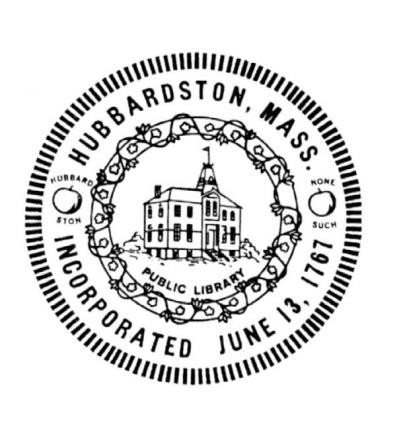 7 Main Street, Unit #2Hubbardston, MA 01452978-928-1400 x212health@hubbardstonma.us                                     Meeting AgendaNovember 5,20197:00pm Library Basement Conference Room“The listings of matters are those reasonably anticipated by the Chair 48 hours before said meeting, which may be discussed at the meeting. ~ Not all items listed may in fact be discussed and other items not listed may also be brought up for discussion to the extent permitted by law.”1.Review and Approve Minutes from October 1st 2.Malone Rd. Conservation Restrictions discussion New Business:Adjourn 